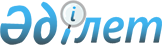 Египет Араб Республикасының Уақуфтар министрі Махмұд Закзук бастаған египет делегациясының Қазақстан Республикасына сапарын өткізуге қаражат бөлу туралыҚазақстан Республикасы Премьер-Министрі міндетін атқарушының 2006 жылғы 11 наурыздағы N 52-ө өкімі



      Египет Араб Республикасының Уақуфтар министрі Махмұд Закзук бастаған египет делегациясының 2006 жылғы 13-14 наурыз кезеңіне Қазақстан Республикасына сапарын өткізуге байланысты:



      Қазақстан Республикасы Сыртқы істер министрлігі Қазақстан Республикасы Білім және ғылым министрлігіне Египет Араб Республикасы делегациясы мүшелерінің Алматы, Астана қалаларында қонақ үйде тұруына, Алматы - Астана - Алматы бағыты бойынша көліктік шығыстарға (әуе жолымен ұшу) байланысты шығыстарға 2006 жылға арналған республикалық бюджетте көзделген 006 "Өкілдік шығындар" бағдарламасы бойынша қаражат есебінен 828402 (сегіз жүз жиырма сегіз мың төрт жүз екі) теңге сомасында қаражат бөлсін.

      

Премьер-Министрдің




      міндетін атқарушы


					© 2012. Қазақстан Республикасы Әділет министрлігінің «Қазақстан Республикасының Заңнама және құқықтық ақпарат институты» ШЖҚ РМК
				